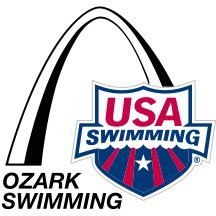 MEET FEE WORKSHEETCLUB:	MEET DATES:	SANCTION #:	From Meet Manager Team Entry Fee Report:Number of Swimmers 	x $2	$	_Total Meet Entry Fees	$	Less: Forgiven Outreach Entry Fees**  - $	(**Only outreach fees that were NOT reimbursed by Ozark are forgiven)Subtotal Entry Fees	$	 x 0.08	$	_ Total Fees Payable to Ozark Swimming (1a. + 1b.)		$		Fees Due Within 30 Days of Meet End Date!Team Representative: 	Email: 	Phone:	Mail Ozark Meet Fee Worksheet, Meet Manager Team Entry Fee Report, and a check payable to Ozark Swimming (or fees may be invoiced through TeamUnify ACH), to:Ozark LSC Treasurer	Or	ozarklsc.treasurer@hotmail.com ATTN: Trish Grant6696 Center Grover Rd. #235Edwardsville, IL 62025